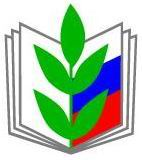 ПРОФЕССИОНАЛЬНЫЙ СОЮЗ РАБОТНИКОВ НАРОДНОГО ОБРАЗОВАНИЯ И НАУКИ РОССИЙСКОЙ ФЕДЕРАЦИИБЕЛГОРОДСКАЯ ГОРОДСКАЯ ОРГАНИЗАЦИЯ ПРОФЕССИОНАЛЬНОГО СОЮЗА РАБОТНИКОВ НАРОДНОГО ОБАЗОВАНИЯ И НАУКИ РОССИЙСКОЙ ФЕДЕРАЦИИ(БЕЛГОРОДСКАЯ ГОРОДСКАЯ ОРГАНИЗАЦИЯ ОБЩЕРОССИЙСКОГО ПРОФСОЮЗА ОБРАЗОВАНИЯ)308000,  г. Белгород, ул. Попова, 25а, каб.212 тел.:(8-4722) 380-659;E-mail: gor.prof.obr@mail.ruОГРН 1033100005619 ИНН/КПП 3123098739/312301001ПРЕЗИДИУМ ГОРОДСКОГО КОМИТЕТА ПРОФСОЮЗАПОСТАНОВЛЕНИЕ«__3__» __октября__ 2022__г.                      г. Белгород                                 № __32__членов президиума – 15 чел.                                                                                присутствовало –14 чел.Об итогах городского фотоконкурса«В объективе – Профсоюз!»В соответствии с планом работы Белгородской городской организации Общероссийского Профсоюза образования на 2022 год был проведен  фотоконкурс  «В объективе – Профсоюз!».Цель конкурса: стимулирование расширения социально-трудовой проблематики в печатных, электронных СМИ и интернет-ресурсах профсоюзных организаций, пропаганда решений Федерации независимых профсоюзов России,  Профессионального союза работников народного образования и науки Российской Федерации (Общероссийского Профсоюза образования) и Белгородской городской организации Общероссийского Профсоюза образования, усиление внимания к информационной работе профсоюзных организаций отрасли, приобщение к ней членов профсоюза – любителей фотоискусства.На конкурс поступило 40 работ членов первичных профсоюзных организаций общеобразовательных, дошкольных образовательных учреждений и учреждений дополнительного образования детей. Самыми активными стали педагоги МБУ ДО ДЮСШ №4 г. Белгорода, МБУ ДО БДДТ и МБДОУ д/с №36 г. Белгорода.Жюри отметило, что большинство работ соответствует цели и задачам конкурса. В основном фотоработы качественные и отражают заявленные номинации. В некоторых номинациях были представлены одна-две работы, поэтому было принято решение не присуждать в этих номинациях призовых мест, отметив только лауреатов.На основании вышеизложенного президиум Белгородской городской организации Профессионального союза работников народного образования и науки Российской Федерации постановляет: 1. Наградить Почётной грамотой президиума Белгородской городской организации Общероссийского Профсоюза образования и ценным подарком победителей и призёров городского фотоконкурса «В объективе – Профсоюз!»: 1-е место:Номинация «Корпоративная культура Профсоюза»:- Подвигину Наталью Михайловну, воспитателя МБДОУ д/с №36 г. Белгорода.Номинация «Профсоюз – территория здоровья»:- Булгакову Оксану Александровну, инструктора-методиста МБУ ДО ДЮСШ №4 г. Белгорода;- Сафарову Татьяну Юрьевну, педагога-организатора МБУ ДО БДДТ.Номинация «Коллективные действия за единство»:- Маслову Ирину Владимировну, тренера-преподавателя по шахматам  МБУ ДО ДЮСШ №4 г. Белгорода.Номинация «Охрана труда»:- Косову Наталью Васильевну, социального педагога МБДОУ д/с №17 г. Белгорода.Номинация «Труд и отдых работников и членов их семей»:- Маишеву Викторию Павловну, воспитателя МБДОУ д/с №75 г. Белгорода.2-е место:Номинация «Корпоративная культура Профсоюза»:- Сотникову Ларису Анатольевну, учителя МБОУ СОШ № 20 г. Белгорода.Номинация «Труд и отдых работников и членов их семей»:- Егорову Татьяну Геннадьевну, тренера-преподавателя по шахматам  МБУ ДО ДЮСШ №4 г. Белгорода.Номинация «Профсоюз – территория здоровья»:- Липовскую Марину Юрьевну,  воспитателя  МБДОУ д/с №55 г. Белгорода;- Грищенко Светлану Эдуардовну, инструктора по физической культуре МБДОУ д/с №17 г. Белгорода.3-е место:Номинация «Корпоративная культура Профсоюза»:- Старченко Татьяну Сергеевну, воспитателя МБДОУ д/с №15 г. Белгорода.Номинация «Профсоюз – территория здоровья»:- Ткачеву Юлию Петровну, педагога-психолога МБДОУ д/с №68 г. Белгорода;- Шатову Марину Сергеевну, воспитателя МБДОУ д/с №47 г. Белгорода.Номинация «Труд и отдых работников и членов их семей»:- Кужелеву Ольгу Кузьминичну, учителя МБОУ СОШ №36 г. Белгорода.2. Наградить почетными грамотами Белгородской городской организации Общероссийского Профсоюза образования лауреатов конкурса: Номинация «Социальная защита и социальные гарантии»:- Гончарову Любовь Александровну, воспитателя МБДОУ д/с №17 г. Белгорода.Номинация «Работа первичных профсоюзных организаций»:- Лаврову Рушану Владимировну, педагога дополнительного образования МБУДО БДДТ;- Золотареву Антонину Николаевну, заместителя директора по АХЧ  МБУДО ДЮСШ №4 г. Белгорода.Номинация «Образ Человека Труда, борьба и труд наших современников»:- Толстенко Викторию Сергеевну, педагога дополнительного образования МБУДО БДДТ;- Панфилову Татьяну Федоровну,  воспитателя  МБДОУ д/с №47 г. Белгорода.Номинация «Экономика на благо Человека Труда»:- Земляченко Марину Владимировну, учителя-логопеда МБДОУ д/с №75 г. Белгорода;- Рогозину Марину Владимировну, воспитателя МБДОУ д/с №47 г. Белгорода.Номинация «Труд и отдых работников и членов их семей»:- Игнатову Юлию Алексеевну, учителя начальных классов МБОУ СОШ № 36 г. Белгорода.Номинация «Мотивация профсоюзного членства»:- Кирееву Марину Михайловну, воспитателя МБДОУ д/с №5 г. Белгорода;- Собакину Татьяну Николаевну, воспитателя МБДОУ д/с №36  г. Белгорода.Номинация «Охрана труда»:- Матющенко Анастасию Дмитриевну, инструктора-методиста МБУДО ДЮСШ №4 г. Белгорода.Номинация «Профсоюз и органы власти»:- Ошнурову Людмилу Ивановну, педагога дополнительного образования МБУДО БДДТ.Номинация «Корпоративная культура Профсоюза»:- Ерохину Ксению Михайловну, педагога – организатора МБУДО БДДТ.3. Объявить благодарность президиума Белгородской городской организации Общероссийского Профсоюза образования за участие в конкурсе:- Печеных Ирине Валерьевне, заведующему МБДОУ д/с №36 г. Белгорода;- Емельяновой Елене Петровне, учителю-логопеду МБДОУ д/с №36 г. Белгорода;- Калашниковой Светлане Сергеевне, воспитателю МБДОУ д/с №59 г. Белгорода;- Бондаренко Ирине Алексеевне, учителю информатики и математики, методисту МБОУ СОШ №36 г. Белгорода;- Юраковой Ольге Николаевне, воспитателю МБДОУ д/с №59 г. Белгорода;- Плиса Ларисе Федоровне, воспитателю МБДОУ д/с №59 г. Белгорода;- Чумаченко Евгении  Юрьевне, учителю-логопеду МБДОУ д/с №15 г. Белгорода;- Ходячих Елене Николаевне, воспитателю МБДОУ д/с №47 г. Белгорода;- Плыгуновой Ирине Ивановне, старшему воспитателю МБДОУ д/с №47 г. Белгорода;- Безменовой Екатерине Ивановне, воспитателю МБДОУ д/с №75 г. Белгорода;- Барабаш Анне Николаевне, воспитателю МБДОУ д/с №36 г. Белгорода;- Бражник Марине Викторовне, воспитателю МБДОУ д/с № 55 г. Белгорода;- Ермаковой Светлане Николаевне, инструктору по физической культуре МБДОУ д/с № 68 г. Белгорода.ПредседательБелгородской городской организации Общероссийского Профсоюза образования 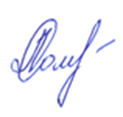 О.И.Ломоносова